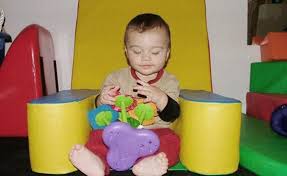 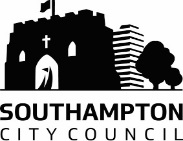 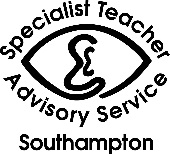 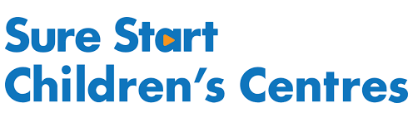 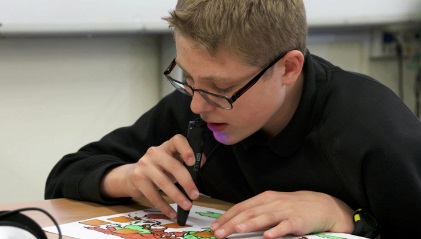 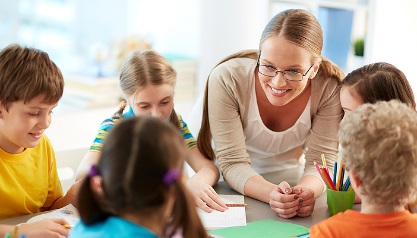 Does your child have a vision impairment?If so, you are invited to our NEW support group for parents/carers.Specialist Teacher Advisors will be present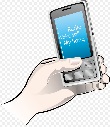     Parents Support Group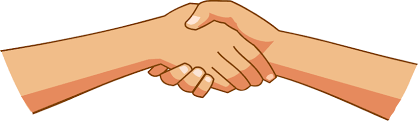 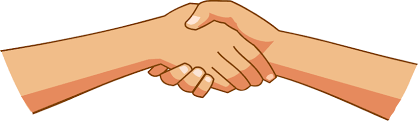             Vision impairmentThursday March 7th 201910 am – 12 noon		Pickles Coppice Children’s Centre65 Windermere Ave, Southampton SO16 9QXWednesday March 20th 201910 am - 12 noonTownhill Park Sure Start CentreCutbush Lane (Townhill Park Jr School grounds) SO18 2GFPlease come along to our new support group(Preschool children are welcome to attend)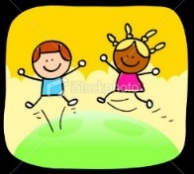 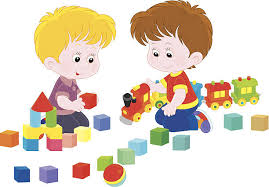 For more information please contact Diana on 07985761983